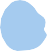 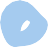 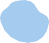 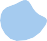 Hola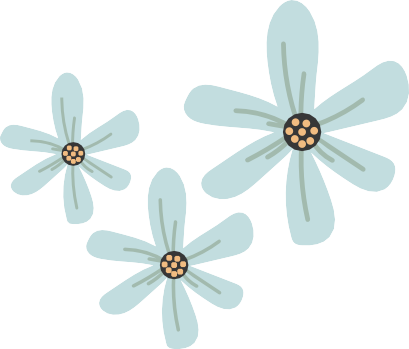 Noviembre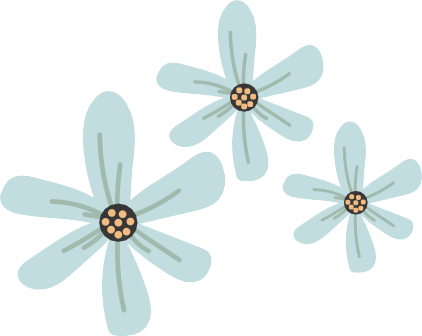 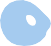 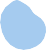 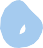 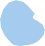 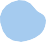 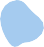 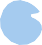 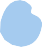 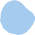 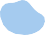 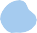 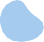 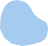 